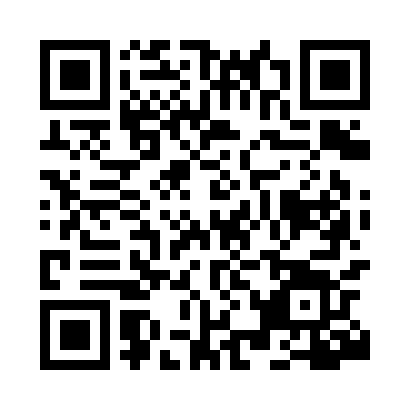 Prayer times for Atherton, AustraliaMon 1 Apr 2024 - Tue 30 Apr 2024High Latitude Method: NonePrayer Calculation Method: Muslim World LeagueAsar Calculation Method: ShafiPrayer times provided by https://www.salahtimes.comDateDayFajrSunriseDhuhrAsrMaghribIsha1Mon5:126:2412:223:446:197:272Tue5:126:2412:223:446:197:263Wed5:136:2512:213:436:187:264Thu5:136:2512:213:436:177:255Fri5:136:2512:213:436:167:246Sat5:136:2512:213:426:167:247Sun5:136:2512:203:426:157:238Mon5:136:2612:203:426:147:229Tue5:146:2612:203:416:137:2110Wed5:146:2612:193:416:137:2111Thu5:146:2612:193:406:127:2012Fri5:146:2612:193:406:117:1913Sat5:146:2712:193:406:107:1914Sun5:146:2712:183:396:107:1815Mon5:146:2712:183:396:097:1716Tue5:156:2712:183:386:087:1717Wed5:156:2712:183:386:087:1618Thu5:156:2812:173:386:077:1619Fri5:156:2812:173:376:067:1520Sat5:156:2812:173:376:067:1421Sun5:156:2812:173:376:057:1422Mon5:166:2912:173:366:047:1323Tue5:166:2912:163:366:047:1324Wed5:166:2912:163:356:037:1225Thu5:166:2912:163:356:037:1226Fri5:166:3012:163:356:027:1127Sat5:166:3012:163:346:027:1128Sun5:176:3012:163:346:017:1029Mon5:176:3012:153:346:007:1030Tue5:176:3112:153:336:007:09